00/00/00Kinderhaus Storch und Schmetterling Z.Hd.: Leiterin Sonja Schneider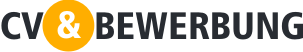 Betreff.: Pädagogin, 30 Stunden/WocheSehr geehrte Frau Schneider,als frisch ausgebildete Erzieherin spezialisiert in dem Alltagspädagogik für Kinder 0-5 Jahre würde ich  meinen Traumjob bekommen, wenn ich Ihre neue Pädagogin werden dürfte. Ich habe gerade die Kombination aus Theorie und Praktikum abgeschlossen und dadurch die ersten Erfahrungen in diesen Bereichen gesammelt, die Sie im Alltag für die Kinder benutzen.Ich habe während meines Praktikums die Möglichkeit gehabt, didaktisch mit dem Fokus auf den Projektgedanke zu arbeiten. Ich wählte und gestaltete selbst den Verlauf des Tages mit dem Fokus auf die Kompetenzen der Kinder sowie ihre Bedürfnisse und ihre Potentiale für das Lernen und dafür, Beziehungen aufzubauen. Darüber hinaus war der Input, den ich durch die Zusammenarbeit mit den verschiedenen Stuben und Abteilungen bekam, inspirierend und hat mir viel gegeben. Ich fühle auch selbst, dass ich einen aktiven Beitrag leistete, um gute Relationen zwischen den Kollegen und den beteiligten Gruppen zu entwickeln.Ich bin gut darin, meinen Einsatz wechselnden Bedarfen, Bedingungen und Arbeitsaufgaben anzupassen. Ich bin schnell auffassend und habe ein Auge für Details, die sonst leicht zu übersehen sind oder als unwichtig verworfen werden. Ich habe die Lust zum permanenten Lernen und Weiterentwickeln und habe eine energische und enthusiastische Einstellung zu meiner Arbeit. Ich assistiere und helfe immer unabhängig vom Leistungsniveau. Benutze spezialisierte Ansätze und Fertigkeiten, die meine Fertigkeiten stärken können. Ich erkenne den Wert von kulturellen, ethnischen, geschlechtlichen und anderen individuellen Unterschieden bei Großen und Kleinen. Deshalb möchte ich gerne dazu beitragen, ein Milieu zu erschaffen, das diese Unterschiede wertschätzt und unterstützt. 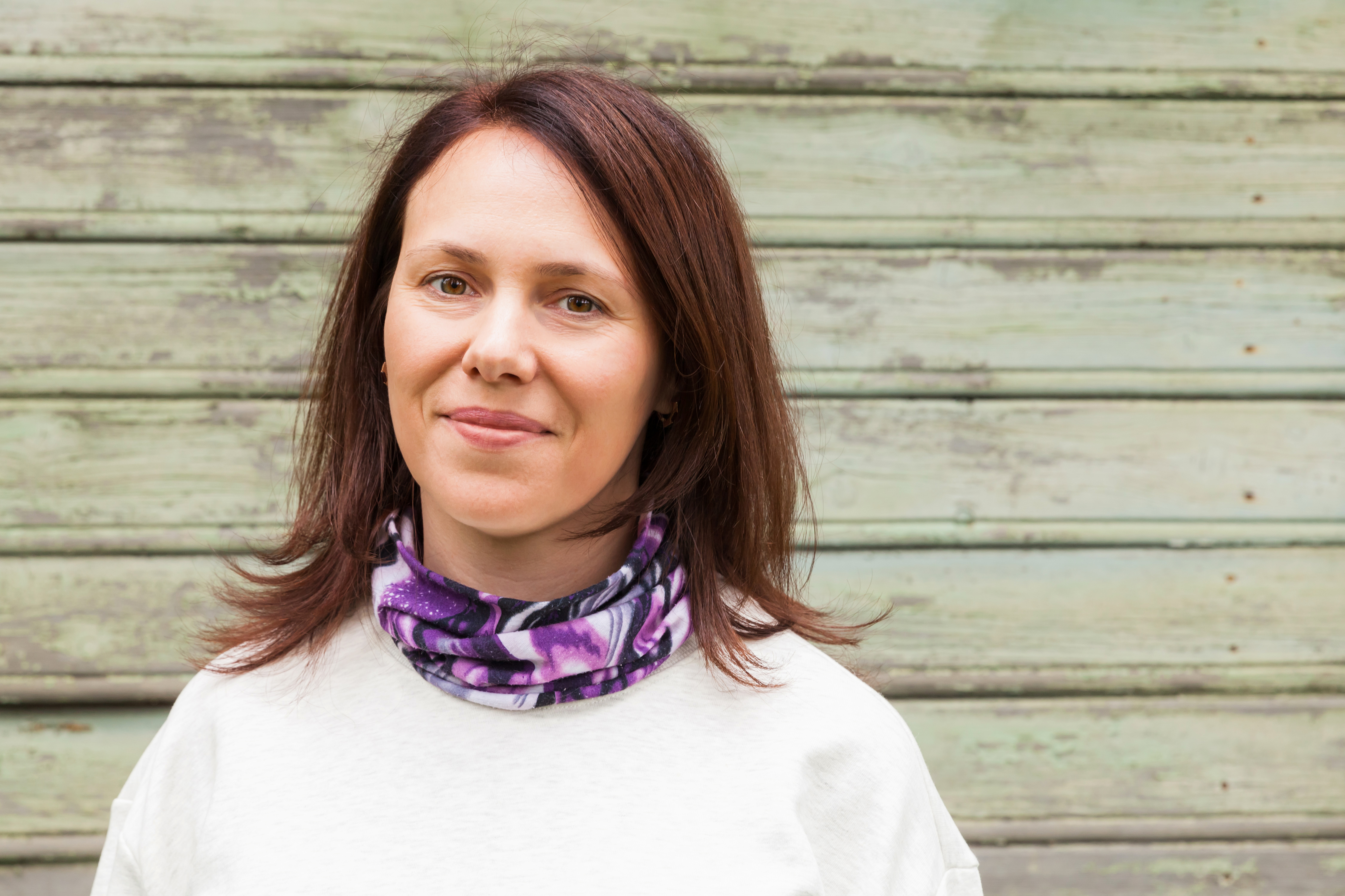 Ich ergreife gerne die Initiative, um konstruktive Ideen zu entwickeln und erforsche gerne neue Möglichkeiten und Ansätze. Ich bin immer anwesend und arbeite zum Guten der Kinder sowohl im Denken als auch im Handeln. Ich hoffe, dass Sie ein Gespräch mit mir in Erwägung ziehen werden.Mit freundlichen GrüβenMarlene TestTestweg 14, 42100 Düsseldorf / Email malene@test.de /Handy 012/ 1425 1425